Тема урока по русскому языку: Простое осложненное предложение.Учитель: Дмитренко О.Г.Дата: 01.12.2017г.Класс: 5 «А»Тип урока: Урок «закрепления нового материала»; работа с информационным текстом.Педагогические технологии: развитие критического мышления через чтение и письмо, развивающего обучения, развития творческих способностей и навыков конструирования, проектирования, работа в парах.Планируемые результаты:Цели:обучающие:-формировать умение и навыки находить обращение в речи, выделять обращение на письме запятыми, в устной речи – интонационно;-формировать коммуникативную компетенцию, обеспечивающую свободное использование обращений в речи в разных ситуациях;- формировать культурологическую компетенцию;развивающие:- развивать речемыслительную деятельность учащихся на основе работы с текстами;воспитательные:-воспитывать культуру общения.Задачи обучения:1.Формировать умение находить обращения в предложении.2.Формировать умение отличать простое предложение от сложного предложения.3.Формировать умение составлять предложения с вводными словами с учетом речевой ситуации.4.Формировать умение использовать изобразительные средства , как средство оценки того, кто говорит, и того, к кому обращаются с речью.5.Формировать умение выразительно читать предложения с обращениями, соблюдая звательную интонацию.6.Формировать умение верно ставить знаки препинания.Ход урокаПредметныеУУДЛичностныеНаучиться выделять интонационно, пунктуационно в предложении обращение, вводные слова, грамматические основы предложения.Коммуникативные: устанавливать рабочие отношения, эффективно сотрудничать и способствовать продуктивной кооперации, умение высказывать свои суждения, умение слушать и понимать других;Регулятивные: проектировать маршрут преодоления затруднений в обучении через включение в новые виды деятельности и формы сотрудничества; умение планировать, предвосхищать полученный результат, контролировать и оценивать свои действия. Формируем умение высказывать свои предположения на основе работы с материалом учебника;Познавательные: объяснять языковые явления, процессы, связи и отношения, выявляемые в ходе исследований предложенийФормирование культуры общения, формируем умение выказывать своё отношение к героям, выражать свои эмоции, формируем мотивацию к обучению и целенаправленной познавательной деятельности№Этапы урокаДеятельность учителяДеятельность обучающихся1Организационный момент1Организационный моментПриветствие  Мы продолжаем с вами изучение раздела  «Синтаксис и пунктуация» и сегодня вспомним материал 4 класса, связанный с неким лингвистическим понятием, над которым нам предстоит работа.Настраиваются на урокЗаписывают дату, вид работы2Целеполагание, мотивация.Постановка проблемы2Целеполагание, мотивация.Постановка проблемы2Целеполагание, мотивация.Постановка проблемыДавайте вспомним, что нам известно о структуре предложений.Помогите мне разобраться со следующими предложениями, записанными на слайде.Запишите  предложения: (Слайд)Милая барышня попрощалась, спокойно села в карету и уехала. Дайте характеристику предложению, объясните постановку знаков препинания. Какими словами осложнено предложение?Вы ,милая барышня ,играли в любительских спектаклях?Какими словами осложнено предложение? Кого или что называют эти слова?Кто вспомнит, как называются  слова, называющие лицо, предмет, к которому обращаются с речью?Сравните их по интонации, разберите по членам. Почему не подчеркнули во втором предложении «милая барышня»? как  в устной речи, на письме мы должны показать, что в предложении есть обращение?Сделайте вывод о роли выделенных слов в предложении.Как отличить обращение от подлежащего.Прикрепление выводов к доске.Обращается к ученикамВам всем хорошо известны сказки А.С.Пушкина. Посмотрите на экран. Перед вами строчки из сказок поэта, но с пропущенными словами. Восстановите текст, вставив недостающие слова.1) Ты,…, всех милее, всех румяней и белее. 2) Отпусти ты  меня в море, ….3)…!...! Ты могуч, ты гоняешь стаи туч.4)……..! Скажи, да всю правду доложи…5) Здравствуй, …….!Слова для справок: Ветер, ветер; царица; свет мой, зеркальце; старче; князь ты мой прекрасный.Как называются эти слова?Для чего они нужны в этих предложениях?Почему они так называются?  Какую функцию (работу) они выполняют? Выделяются ли эти слова в предложении?Какое место в предложении занимает обращение? Зависит ли количество знаков препинания от места обращения в предложении?Послушайте внимательно стихотворение. Правильно ли мы предположили?Читает стихотворениеВсем нам при общенииПоможет обращение.	К людям, звездам или птицамМожешь смело обратиться.На письме не забывай, запятыми выделяй!Как вы думаете, ребята, над какой проблемой мы сегодня будем работать на уроке? Какие задачи мы должны решить, чему научиться?Прикрепить к доске «три З»Попробуйте сформулировать тему урока. – Простое предложение, осложненное обращением.Все ли мы назвали? Давайте обратимся к материалу учебника и посмотрим.Ответы: по структуре (количеству грамматических основ) предложения делятся на простые и сложныеДети отвечают.Интонация, запятыеВывод делают учащиеся:одни и те же слова в предложении могут быть подлежащим, могут быть обращением.Делают выводы:1.От подлежащего к сказуемому можно задать вопрос.Обращение произносится с особой звательной интонацией. Мы повышаем голос и делаем паузу.Обращения не являются членами предложения.В предложении обращения выделяются запятымиОтвечают: «Обращение»Ставят  перед собой цели и задачиЗнать: что такое обращение, какими знаками препинания выделяются обращенияуметь: находить обращения в тексте,выделять их нужными знаками препинания.3Включение уч-ся в освоение системы новых знаний3Работа с информационным текстом учебникаПрочитайте внимательно теоретический материал на стр. 137.  Выполните тренировочное задание  на слайде:Найдите ошибочное суждение.Обращение не является членом предложения.Обращение указывает на того, к кому обращаются с речью.Обращение грамматически связано с главными членами предложенияЧто касается готовых предложений, осложненных обращениями, то вы показали неплохие результаты, а теперь давайте потренируемся  в составлении этих предложений и их схем.Выполните упр.301.- Составьте и запишите предложения с обращением: 1 ряд – обращение в начале предложения (попросите своего товарища дать вам книгу);2 ряд – обращение в середине предложения (спросите у учителя разрешения войти в класс);3 ряд  – обращение в конце предложения (посоветуйте другу не есть холодное мороженое)Прочитайте со знаками препинания.Читают текст, выполняют задание по группам (рядам)Зачитывают полученные тексты вслух.33Закрепление материала 3Самостоятельная работаЗапишите предложения, выделите обращения, разберите по членам предложения.1.Вы уронили перчатку, Оленька.2.Мы Вас, уважаемый Пётр Васильевич, сегодня ждём.3.Уважаемые дамы и господа! Поздравляем вас с праздником!Составьте схемы предложений.Выполнив это задание, мы можем сделать вывод, что для грамотного написания простого предложения, осложненного обращением, нам необходимо выполнить следующие операции:(запись на доске)1.услышать  обращение в предложении;2.определить место обращения в предложении;3.выделить знаками препинания.А теперь потренируемся  в выполнении этих умений  при работе с карточками.1.Из карточки выписать только те предложения, в которых есть обращение,вводные слова.2.Показать (подчеркнуть)обращение (…………).3.Составить схему.Проверка схем у доски.Самостоятельное выполнение, фронтальная  проверка схем у доски  1.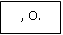 2.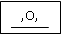 3.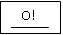 Делают выводы1.услышать  обращение в предложении;2.определить место обращения в предложении;3.выделить знаками препинания.Выписывают предложения с обращением, делают вывод Читают полученные предложения, объясняют постановку знаков препинания.Работа в группах.Чертят схему, читают предложение, проверяют друг друга5Домашнее заданиеНапишите мини – сочинение«Как обращаются друг к другу мои одноклассники, и как бы я хотел, чтобы ко мне обращались»; или выписать из произведений художественной литературы предложения с обращениями (5-7 предложений),продолжить проект «Роль знаков препинания в простом осложненном предложении»6Стадия рефлексии- Подходит к концу наш урок, давайте подытожим, что же вы можете сегодня положить в багаж знаний. Какие задачи мы решали на уроке? Достигли ли вы поставленных целей? Обращение к таблице «Три З»- Как вы оцените свою работу на уроке. Заполняем лист самооценки Знаю что?Знаю как?Знаю зачем?  Ответы детей7 Итог урока